 Department of Housing 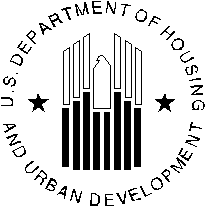 and Urban Development                                                                                                                                                             Office – Region VII                                                                                                                    -2406Environmental Assessment for HUD-funded Projects[HUD recommended format per 24 CFR 58.40]Project Name:        	Responsible Entity:       	[24 CFR 58.2(a)(7)]Certifying Officer Name & Title:       	[24 CFR 58.2(a)(2)]Environmental Review Record (ERR) File #        	 Environmental AssessmentProject Location:       	Estimated Total Project Cost (all sources):        	 Amount of HUD Assistance:      		HUD Grant Program:       	Grant Recipient (if different from Responsible Entity):[24 CFR 58.2(a)(5)]Recipient Address & Phone:       	RE Project Contact Name & Phone:       	Conditions for Approval: (List all mitigation and project modification measures adopted by the responsible entity to eliminate or minimize adverse environmental impacts. These conditions must be included in project contracts and other relevant documents as requirements.) [24 CFR 58.40(d), 40 CFR 1505.2(c)]FINDING: [58.40(g)]  	Finding of No Significant Impact (FONSI)	(The project will not result in a significant impact on the quality of the human environment.)     	Finding of Significant Impact	(The project may significantly affect the quality of the human environment.)PREPARER SIGNATURE: ______________________________________________	_ DATE:      	PREPARER NAME & TITLE: _     _________________________	PREPARER’S AGENCY (If Different from RE):_     _______________________	RE APPROVING OFFICIAL SIGNATURE: __		 DATE:       	RE APPROVING OFFICIAL NAME & TITLE: _     _________________________	Purpose of the Project: [“Statement of Purpose and Need for the Proposal” - 40 CFR 1508.9(b)]Description of the Project: Include all contemplated actions that are logically either geographically or functionally a composite part of the project, regardless of the source of funding. [24 CFR 58.32, 40 CFR 1508.25]  As appropriate, attach maps, site plans, renderings, photographs, budgets and other descriptive information. Existing Conditions and Trends: Describe the existing conditions of the project area and its surroundings, and the trends likely to continue in the absence of the project.  [24 CFR 58.40(a)]Part I:  Statutory Checklist   [24CFR §58.5]DIRECTIONS – For each authority, check one of the appropriate boxes under “Status.” “A box” The project is in compliance, either because: (1) the nature of the project does not implicate the authority under consideration, or (2) supporting information documents that project compliance has been achieved.  In either case, information must be provided as to WHY the authority is not implicated, or HOW compliance is met;  OR“B box” The project requires an additional compliance step or action, including but not limited to consultation with or approval from an oversight agency, performance of a study or analysis, completion of remediation or mitigation measure, or obtaining of license or permit. IMPORTANT:  Compliance documentation consists of verifiable source documents and/or relevant base data.  Appropriate documentation must be provided for each law or authority.  Documents may be incorporated by reference into the ERR provided that each source document is identified and available for inspection by interested parties.  Proprietary material and studies that are not otherwise generally available for public review shall be included in the ERR.  Refer to HUD guidance for more information.Statute, Authority, Executive OrderRegulation or Policy cited 	STATUSat 24 CFR §58.5        	A	B		Compliance Documentation                             Part II: Environmental Assessment Checklist[Environmental Review Guide HUD CPD-782, 24 CFR 58.40; 40 CFR 1508.8 &1508.27]For each impact category, evaluate the significance of the effects of the proposal on the character, features and resources of the project area.  Enter relevant base data and credible, verifiable source documentation to support the finding.  Note names, dates of contact, telephone numbers and page references. Then enter the appropriate determination of impact: None Anticipated, Potentially Adverse or Potentially Beneficial.  Attach additional material as appropriate.  Note conditions or mitigation measures required.Land Development                         Socioeconomic Factors                               Community Facilities and Services                   Natural Features				Part III: Other Requirements  [24 CFR §58.6]Complete the following table or attach a separate §58.6 Checklist.	Compliance 	§58.6 Requirements	Status (Y/N)		       Source Documentation 	Summary of Findings and ConclusionsProject Alternatives Considered [24 CFR 58.40(e),  Ref. 40 CFR 1508.9] (As appropriate, identify other reasonable courses of action that were considered and not selected, such as other sites, design modifications, or other uses of the subject site.  Describe the benefits and adverse impacts to the human environment of each alternative and the reasons for rejecting it.  Include consideration of the No Action Alternative, that is, not implementing the preferred alternative).Mitigation and Project Modification Measures Recommended [24 CFR 58.40(d), 40 CFR 1508.20](Recommend feasible ways in which the proposal or its external factors should be modified in order to minimize adverse environmental impacts and restore or enhance environmental quality.)Additional Studies Performed(List the reports, studies or analyses performed for this assessment, and attach studies or summaries.)List of Agencies and Persons Consulted [40 CFR 1508.9(b)]  (List agencies and persons consulted for this assessment.)     1. Air Quality[Clean Air Act  sections 176(c) & (d), and 40 CFR 6, 51, 93]2. Airport Hazards (Clear Zones and Accident Potential Zones)  [24 CFR 51D]3.  Coastal Zone Management[Coastal Zone Management Act sections 307(c) & (d)]No coastal zone management programs are in the states of HUD Region VII, per Nat’l Oceanic & Atmospheric Administration, Office of Ocean and Coastal Resource Management.(http://coastalmanagement.noaa.gov/mystate/welcome.html)4.  Contamination and Toxic Substances[24 CFR 58.5(i)(2)]5.  Endangered Species[50 CFR 402]6.  Environmental Justice[Executive Order 12898]7.  Explosive and Flammable Operations[24 CFR 51C]8. Farmland Protection [7 CFR 658]9. Floodplain Management[24 CFR 55, Executive Order 11988]10. Historic Preservation[36 CFR 800]11. Noise Control[24 CFR 51B]12. Water Quality (Sole Source Aquifers)[40 CFR 149]13. Wetland Protection[24 CFR 55, Executive Order 11990]14. Wild and  [36 CFR 297]Impact CategoriesAnticipated or Potential ImpactAdverseBeneficialNo ImpactSource DocumentationandMitigation or Modification RequiredConformance with Comprehensive  and Neighborhood Plans Land Use Compatibility and Conformance with Zoning Urban Design - Visual Quality and Scale SlopeErosionSoil SuitabilityHazards and Nuisances, including Site SafetyNoise - Effects of Ambient Noise on Project & Contribution to Community Noise LevelsAir Quality - Effects of Ambient Air Quality onProject & Contribution to Community Pollution LevelsEnergy ConservationDemographic Character ChangesDisplacementEmployment and Income PatternsEducational FacilitiesCommercial FacilitiesHealth CareSocial ServicesSolid WasteWaste WaterStorm WaterWater SupplyPublic SafetyPoliceFireEmergency MedicalOpen Space and Recreation Open SpaceRecreationCultural FacilitiesTransportationWater ResourcesSurface WaterUnique Natural Features and Agricultural LandsVegetation and WildlifeFlood Disaster Protection Act [Flood Insurance][§58.6(a)]Coastal Barrier Resources Act/Coastal Barrier Improvement Act   [§58.6(c)]No Costal Barrier Resource Areas in MO/KS/NE/IA. http://coastalmanagement.noaa.gov/mystate/welcome.htmlAirport Runway Clear Zone Disclosure & Notification[§58.6(d)]